Kostel Nanebevzetí Panny Marie v Kostelní Lhotě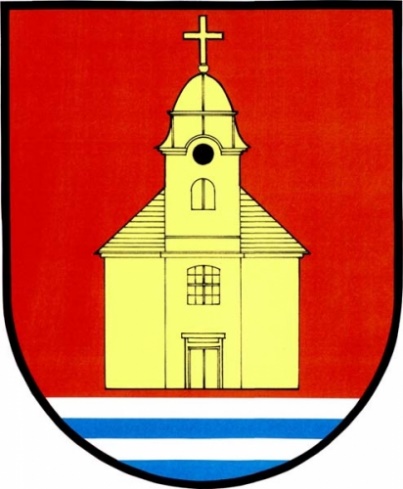 zve všechny v neděli 20.8.2017 od 14:00 hod.na poutní mši svatou s doprovodem varhan.Tuto mši svatou bude sloužitMons. Vladimír Hronek - probošt